ŠKOLNÍ ŘÁD ZÁKLADNÍ ŠKOLY POLICEZákladní škola Police, příspěvková organizacePolice 146675 34Tel: 725 964 545e-mail: zspolice@seznam.czhttp://zspolice.webgarden.cz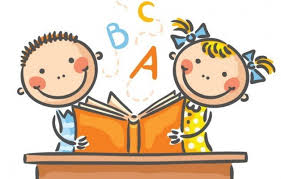                                                                      Vypracovala Mgr. Marie Frűhaufová Všeobecná ustanoveníObsah školního řádu je vymezen zákonem č. 561/2004 Sb. o předškolním, základním, středním odborném a jiném vzdělávání (školský zákon), vyhláškou 48/2005 o základním vzdělávání a vyhláškou č. 107/2005 Sb. o školním stravování. Školní řád upravuje podrobnosti k výkonu práv a povinností zákonných zástupců žáků, žáků i podrobnosti o pravidlech vzájemných vztahů s pedagogickými pracovníky.Základní cíle základní školy pro zabezpečení školního vzdělávání, školní vzdělávací program podporuje všestranný rozvoj žáka školního věku.Základní škola:Podílí se na rozumovém, tělesném i citovém rozvoji žákaPodílí se na prohlubování základních pravidel chování, životních hodnot a mezilidských vztahůNapomáhá vyrovnávat nerovnoměrnosti vývoje, uplatňuje individuální přístupPoskytuje podpůrná opatření dětí se speciálními vzdělávacími potřebamiVytváří a podporuje podmínky pro rozvoj nadaných dětíStaví na vzájemné spolupráci zákonných zástupců a základní školy1.2. Školní vzdělávací programŽáci jsou vzděláváni podle Školního vzdělávacího programu Sluníčko, který je zpracován v souladu s platnou legislativou, Rámcovým vzdělávacím programem pro základní vzdělávání a s vyhláškou č. 27/2016 Sb. v platném znění, která se zabývá vzděláváním žáků se speciálními vzdělávacími potřebami a dětí nadaných, a vyhláškou 48/2005 o základním vzdělávání v platném znění.2. Základní práva a povinnosti dětí přijatých k základnímu vzdělávání:Při vzdělávání mají všechny děti práva, která jim zaručuje Listina lidských práv a svobod a Úmluva o právech dítěte a práva stanovená školským zákonem.       Žáci v základní škole mají právo na:Vzdělání a školské služby podle školského zákonaNa informace o průběhu a výsledcích svého vzděláváníNa vyjádření vlastního názoru ve všech věcech, které se ho týkají. Svůj názor musí vyjadřovat přiměřenou formou, která odpovídá zásadám slušnosti a dobrého občanského soužití, jeho názorům musí být dána náležitá váha.Na bezpečné prostředí, na ochranu před fyzickým a psychickým násilím, nedbalým zacházením, před sociálně patologickými jevyOdpočinek, daný rozvrhem přestávekVysvětlení učiva, kterému neporozuměli ve škole nebo i z důvodu nepřítomnosti ve škole, pokud o něj vhodnou a slušnou formou požádáNa informace a poradenskou pomoc školy nebo poradenského zařízení v záležitostech týkajících se vzděláváníŽák má kdykoliv možnost, i v případě problémů, které přímo nesouvisí s jeho vzděláním a výchovou na základní škole, vyhledat radu či pomoc u vedení školy, třídního učitele nebo kteréhokoliv zaměstnance školy.Žáci v základní škole mají povinnost:Dodržovat školní a vnitřní řád školy, předpisy a pokyny k ochraně zdraví a bezpečnosti, s nimiž jsou prokazatelně seznámeni.Žáci jsou povinni se řádně vzdělávat, jak prezenční, tak distanční formou výuky, při míře odpovídající okolnostem.Přicházet do školy včas a nosit s sebou pomůcky potřebné k vyučování. Zúčastnit se výuky podle rozvrhu. Pokud dojde ke změně rozvrhu, budou informováni od svých učitelů nejméně den předem buď ústní nebo písemnou formou.Docházka do školní družiny a zájmových kroužků je pro přihlášené žáky povinná, nepřítomnost je nutné zákonnými zástupci omluvit buď předem, nebo do 2 dnů. Ve škole nepoužívat hrubých, vulgárních a urážlivých výrazů, ani fyzického nátlaku.Chovat se ve škole slušně k dospělým i ke svým spolužákům, tak, aby neohrozili zdraví svoje ani ostatních.  Pokud dojde k úrazu, je povinností žáka ohlásit to učiteli třídnímu učiteli, popřípadě učiteli vykonávajícímu dohled.Dbát pokynů pedagogických zaměstnanců i provozních pracovníků, se zvoněním usednou na své místo a vyčkají příchodu učitele. Pokud se tento do 5 minut nedostaví, oznámí tuto skutečnost v ředitelně.Zdravit všechny dospělé osoby ve škole Dobrý den. Ve styku s pracovníky užívají oslovení „pane učiteli, paní ředitelko,atd.Dodržovat základní hygienická pravidla. Žáci jsou povinni se přezouvat, dbát na hygienu zvláště po použití WC a před jídlem. V případě mimořádných opatření musí být vybaven ochrannými prostředky dýchacích cest a používat je předepsaným způsobem. Dále je povinen řídit se pravidly pro hygienu stanovenými při mimořádných situacích.Žáci, kteří přijíždí do školy na kolech, si je odstaví na stojan před školou a řádně uzamknou. Všichni žáci se přezují v šatně. V šatně nenechávají žádné cenné věci ani penízeŽák NESMÍ během vyučování opustit školu. Pokud chce opustit budovu ze zdravotních nebo jiných rodinných důvodů, musí mít písemnou omluvenku podepsanou zákonným zástupcem. Ten si může v nutných případech na základě telefonického sdělení vyzvednout dítě ve škole osobně.   Žáci zachovávají pravidla společenského chování, udržují kamarádské vztahy navzájem. Jsou k sobě tolerantní, starší ochotně pomáhají mladším.  Žáci přistupují k výuce zodpovědně.  Svědomitě plní uložené úkoly a připravují se na vyučování. Pokud se žák nemohl na vyučování připravit, napsat DÚ nebo nepřinesl pomůcky do vyučování, omluví se na začátku hodiny vyučujícímu. Podle potřeby poté využije možnost konzultace.Žáci nenarušují průběh vyučovací hodiny. Přestávek využívají k odpočinku, k přípravě pomůcek na vyučování, k převlékání do úborů Tv nebo k vykonávání osobních potřeb. Okna ve třídě otevírá pouze učitel. Po skončení vyučování si žák uklidí své pracovní místo a nejbližší okolí, zvedá židličku a v doprovodu učitele odchází do šatny a do školní jídelny.  Žáci, kteří nechodí na obědy ani do školní družiny, opouští budovu školy ihned. Po skončení vyučování není žákům dovoleno zdržovat se ve třídách, na chodbách nebo v šatně, pouze v nutných případech po dohodě s vyučujícím.3. Práva a povinnosti zákonného zástupceZákonný zástupce žáka má právo:Na informace o chování a prospěchu žáka ve škole, tyto jsou poskytovány dvakrát ročně na konzultacích, na požádání telefonicky, nebo osobně po předchozím stanovení termínu individuální konzultacebýt osobně přítomen při vyučování po dohodě s vyučujícím   volit a být voleni do školské radypožádat o uvolnění dítěte z výuky a povinnost omluvit písemně důvod nepřítomnosti do žákovské knížky.Zákonný zástupce je povinen:Informovat školu o zdravotní způsobilosti dítěte, změně zdravotní způsobilosti, o zdravotních obtížích nebo jiných závažných skutečnostech, které by mohly mít vliv na průběh vzdělávání.Zajistit, aby dítě řádně docházelo do školy a omlouvat žákovu nepřítomnost ve škole.Nahlásit změny adresy, tel. čísla či jiné identifikační údaje.Nemůže-li se žák zúčastnit vyučování z důvodů předem známých, požádá rodič o jeho uvolnění třídního učitele (na jednu hodinu, popř. na jeden až čtyři dny) a ředitele školy na delší dobu osobně nebo telefonicky před započetím nepřítomnosti. Nepřítomnost ve škole může být omluvena jen pro nemoc nebo z vážných rodinných důvodů. V případě nemoci omluví rodič žáka nejpozději do 3 dnů jak při prezenční, tak i při distanční výuce u třídního učitele a sám si odhlásí obědy, pokud je dítě odebírá. Pro každou nepřítomnost žáka je nutná písemná omluva, v omluvném listě žákovské knížky, podepsaná jedním zákonným zástupcem. V odůvodněných případech může škola požadovat lékařské potvrzení. Žáci navštěvují lékaře během vyučování pouze v nutných případech.4. Vztahy dětí a zákonných zástupců s pedagogickými pracovníky, práva a povinnosti zaměstnancůVšichni zaměstnanci školy chrání děti před týráním a hrubým zacházením, dbají, aby děti nepřicházely do styku s informacemi pro ně nevhodnýmiInformace, které zákonný zástupce dítěte poskytne do školní matriky, nebo jiné důležité informace o dítěti jsou důvěrné a pracovníci školy se v těchto případech řídí zákonem č. 110/2000 Sb. o ochraně osobních údajů.Pedagog má právo na zdvořilé chování ze strany žáků, ale i ze strany jejich zákonných zástupcůPedagog má právo na důstojné prostředí, ve kterém vykonává svoji práci, rozhoduje o metodách a postupech při plnění cílů školy a výstupů ŠVPPedagog má povinnost vyplývající z jejich náplně práce, pracovního řádu a dále směrnic školyPedagog je povinen odpovídat zákonným zástupcům ne jejich připomínky a dotazy přiměřeným a vhodným způsobem. Pedagog má právo na plat, jeho vyplácení se řídí platnými směrnicemi školy (vnitřní platový předpis)Ředitelka základní školy má právo vyzvat zákonné zástupce, aby se osobně dostavil i mimo konzultační termíny, pokud je nutné projednat závažné otázky týkající se vzdělávání či nevhodného chování žáka.5. Přijímání žáků k základnímu vzděláváníZápis k základnímu vzdělávání probíhá v termínu od 4.dubna do 20. dubna Pro přijetí dítěte k základnímu vzdělávání předkládá zákonný zástupce žádost o přijetíNa základě žádosti zákonného zástupce vydává ředitelka školy ve správním řízení rozhodnutí o přijetí dítěte k základnímu vzdělávání v souladu se zákonem č. 500/2004 Sb., správní řád, v platném znění a zákonem 561/2004 Sb., o předškolním, základním, středním, vyšším odborném a jiném vzdělávání (školský zákon) v platném znění.Pro odklad přijetí dítěte k základnímu vzdělávání předkládá zákonný zástupce žádost o odklad a dokládá potvrzení dětského lékaře a vyšetření PPP, SPC, odborného lékaře nebo klinického psychologa.Na základě žádosti zákonného zástupce o odklad vydává ředitelka školy ve správním rozhodnutí o odkladu základního vzdělávání v souladu se zákonem č. 500/2004 Sb., správní řád, v platném znění a zákonem 561/2004 Sb., o předškolním, základním, středním, vyšším odborném a jiném vzdělávání (školský zákon) v platném znění.6. Provoz a vnitřní režim školyŠkolní budova se otvírá v 6.45 hod pro žáky přihlášené do školní družiny. Základní škola je dvoutřídní. I. třída tvoří 1.a 2. ročník, II. třída je 3.,4.a 5.ročník.Vzdělávací činnost probíhá dle rozvrhu hodin, který je přístupný ve třídě, ŽK žáků, na internetových stránkách školy. Rozvrh hodin může být pozměněn, pokud to vyplývá z plánovaného výchovného programu (výlety, exkurze, divadelní představení, projektové dny ve škole i mimo školu atd.) Informace o připravovaných akcích v základní škole jsou vždy oznamovány v žákovské knížce žáků.Provoz školy končí v 15.00 hod. Škola se zavírá v 15. 00 hod.Pokud dojde ke zhoršení epidemiologické situace, řídí se žáci, vyučující i rodiče platnými informacemi, které vydá ředitelka školy a jsou umístěny na vchodu do školy i u dveří každé třídy, školní družiny a školní jídelny.Jednotlivé vyučovací hodiny a přestávky1.                7.45              8.302.                8.40              9.253.                9.45             10.304.               10.40            11.255.               11.35            12.20 – polední přestávka6                13.00            13.457. Distanční výukaPokud je z důvodu karantény, nebo kvůli mimořádným opatřením KHS nebo plošným opatřením MZd, zakázána přítomnost žáků ve škole, má škola povinnost poskytovat distanční výuku dětem.Distanční výuka je pro žáky povinná, probíhá s ohledem na individuální podmínky jednotlivýchžáků. Škola informuje žáky a jejich rodiče o formě výuky. Pro žáky s vlastním počítačem připojeným na internet bude vedena video výuka. Pro žáky, kteří nemají vlastní počítač, ale mají doma možnost připojení na internet, škola zapůjčí školní notebook. Pro ostatní budou každé pondělí přineseny do schránky pracovní listy, které nám do pátku vrátí zpět do školy, kde budou připraveny pracovní listy na další týden, Dále budou na web. Stránce školy umístěny důležité informace i aplikace a adresy programů k procvičování učiva.8. Náhrada škodyŽáci šetrně zacházejí s učebnicemi a školními potřebami, udržují svá místa, třídu i prostor kolem školy v čistotě a pořádku a chrání majetek školy před poškozením. Při zaviněném poškození školního majetku se postarají se svými rodiči (zákonnými zástupci) o urychlenou nápravu a uvedou na vlastní náklady poškozenou věc do původního stavu.Není dovoleno přinášet do školy nepatřičné věci, které rozptylují pozornost žáků, ohrožují zdraví nebo kázeň. Stejně tak není dovoleno přinášet do školy větší sumu peněz a cenné věci. Škola za jejich ztrátu nebo odcizení neručí. Pokud žák přijede do školy na kole, to uzamkne na parkovacím místě před školou, ochranou helmu uloží v šatně. Deštníky uloží ve vstupním prostoru či šatně.Žákům je zakázáno používat mobilní telefony při vyučování a školních akcích. Žák, jehož zákonný zástupce písemně souhlasil v žákovské knížce s nošením mobilního telefonu, může používat mobilní telefon pouze o přestávkách, a to v nutných případech. Při vyučování musí být telefon vypnutý. Za způsobenou škodu, krádež nebo poškození telefonu škola neodpovídá.Zcizené a poškozené věci jsou hrazeny pojišťovnou či školou jen v případě, že byly uloženy pod pevným uzávěrem zamčeny ve třídě, v ředitelně, ve ŠD atp.).Žákům je zakázáno manipulovat s elektrickými spotřebiči bez dozoru učitele.9. Prevence zneužívání návykových látek ve škole a prevence výskytu negativních projevů chování žákůV celém areálu je přísně zakázáno užívání, držení a distribuce návykových látek. V případě porušení tohoto pokynu budou vyvozeny kázeňské postihy a jednotlivé případy budou postoupeny orgánům činným v trestním řízení. Všichni žáci jsou povinni aktivně se podílet na zamezení výskytu šikany, kyberšikany, vandalismu, brutality, rasismu a kriminality. Při jejich výskytu jsou žáci povinni okamžitě informovat třídního učitele nebo ředitele školy.Jednotlivé případy prevence řeší traumatologický plán školy, preventivní program školy.10. Chování žáků v jídelně, odhlašování obědů a úhrada za školní stravováníNa oběd přichází žáci se svým učitelem, aktovky odloží na předem smluvené místo. Oběd si vyzvednou v pořadí, ve kterém přišli. V jídelně se pohybují opatrně a mluví polohlasem. Po skončení oběda odnesou talíře a místo uklidí.Dodržují pravidla slušného stolování, řídí se provozním řádem školní jídelny, který je vyvěšen ve školní jídelně. Žákům je zakázáno vynášet jídlo ze školní jídelny. Po skončení oběda odnesou talíře a místo uklidí.Odhlášení obědů lze uskutečnit osobně nebo telefonicky do 7.30 hod daného dne na tel. čísle 724 174 188. První den nemoci lze vyzvednout oběd do jídlonosiče. Žák může odebírat obědy i během nemoci, ale za cenu obvyklou pro zaměstnance.  Pokud zákonný zástupce oběd neodhlásí, tento propadá bez náhrady.Stravné se hradí bezhotovostní platbou na účet školy KB 2559270297/0100 nebo hotově ve školní kuchyni, nebo ředitelně školy.Pokud platí mimořádná opatření vzhledem ke zhoršené epidemiologické situaci, řídí se žáci ve školní jídelně dodatkem provozního řádu školní jídelny, který je zde k dispozici a všichni žáci jsou s ním prokazatelně seznámeni.11. Chování mimo školuMimo školu, včetně volných dnů a prázdnin se žák chová tak, jak se mezi sebou chovají slušní lidé. Chrání památky a přírodu, dodržuje pravidla silničního provozu, chová se čestně, slušně a ohleduplně. Dbá na dobré jméno své i svojí školy. Chrání své zdraví.Žák je zodpovědný za své chování a jednání odpovídající úrovni jeho rozumových schopností. Součástí školního řádu je i klasifikační řád, ve kterém jsou vymezena pravidla hodnocení vzdělávání.12. Podmínky zajištění bezpečnosti a ochrany zdraví žáků a jejich ochrany před sociálně patologickými jevy a před projevy diskriminace, nepřátelství nebo násilí Péče o zdraví a bezpečnost žáků při vzděláváníZákladní škola vykonává dohled nad žákem po dobu jeho pobytu ve škole a školní družině.Při přesunech žáků mimo školu se žáci přesunují ve skupině, nejvýše ve dvojstupech, kdy první a poslední dvojice mají reflexní vestu a dohled konající pedagog při přecházení používá zastavovací terč.Základní škola je od 7.45 hod do 14.00 hod uzamčena, pro vstup do školy musí zákonní zástupci zvonit na zvonek ředitelna nebo školní družina.Každý z pracovníků školy, který otvírá dveře budovy základní školy cizím příchozím, je povinen zjistit důvod jejich návštěvy a zajistit, aby se sami a bezdůvodně nepohybovali v prostorách školy.V budově a v areálu základní školy platí zákaz kouření, používání alkoholu a návykových látek, dále nepovolených elektrických spotřebičů.Ochrana před sociálně patologickými jevy a před projevy diskriminace, nepřátelství nebo násilíPedagog vytváří příznivé klima při pobytu dítěte v základní škole, podporující vzájemný respekt mezi žáky a dospělýmiDůležitým prvkem ochrany před rizikovým chováním je i výchovně vzdělávací působení na žáky zaměřené na zdravý způsob života. V rámci školního vzdělávacího programu jsou proto žáci vhodnou formou odpovídající jejich věku a schopnostem vedeny k porozumění dané problematiky, jsou upozorňováni na nebezpečí drogové závislosti, alkoholismu, kouření, virtuální závislosti, kyberšikany, vandalismu, kriminality a jiných forem rizikového chování. V případě opakovaných projevů nevhodného chování žáka učitel spolupracuje s rodiči ( sdělení zapisuje do žákovské knížky), případně poradenským pracovištěm.Závěrečná ustanovení:Školní řád nabývá účinnosti dnem 1.9.2021Mgr. Marie Frűhaufová, ředitelka ZŠ PoliceByla jsem seznámena se školním řádem dne 25.8.2021: